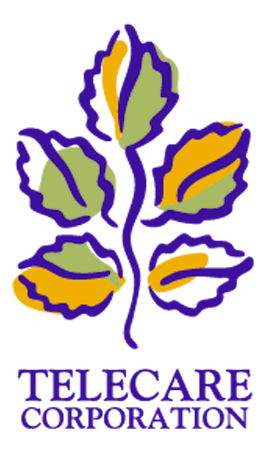 Ross C. Peterson, MBA Vice President, Government Relations/National MarketingMr. Peterson has been employed by Telecare Corporation for over thirty years. He has played a key leadership role in developing the company significantly both in terms of markets and types of services offered. During his tenure, Telecare expanded from 4 programs in Alameda County to over 80 programs, including services in 14 California Counties and 7 other states.  Mr. Peterson has focused much of his energies on expanding the broad array of services ranging from acute inpatient, crisis stabilization, and residential services to Full Service Partnerships, Assertive Community Treatment and early intervention programs.  Telecare’s primary customers are County, local and State Mental Health Authorities, but also include major HMOs, Regional Centers, the California Department of Corrections and Rehabilitation (CDCR), General Acute Hospitals and Medical Centers.  The company’s major focus continues to be in providing recovery centered clinical systems and supports to persons who have a serious mental illness and complex needs. Mr. Peterson has been a member of various State-wide licensing task forces, including those involved in innovative licensing for Mental Health Rehabilitation Centers (MHRCs) and in the refinement of the Psychiatric Health Facility licensing category to include CMS Medicare certification. He is also a member of the Mental Health Irregulars and ACCESS Coalition. He is an ESOP Trustee, and is a former Board Member of the California Association of Health Facilities. Prior to joining Telecare Mr. Peterson held key leadership roles within Alameda County Mental Health Services.  In January of 2013, Mr. Peterson transitioned from his role as Senior Vice President for Development, while continuing to assume a leadership role in National Marketing, Government Relations and Special Projects.    